107年新北市環保英雄遴選表揚計畫107年3月8日新北環規字第1070428808號一、活動目的：本市幅員廣大，為提昇本市環境品質，需藉由各里熱心環保公益人士的力量，協助推動各項環保業務，特擬定此計畫，期能透過本遴選表揚活動，發掘熱心推動環境保護事務之優良環保人士，予以鼓勵與表揚，進而提昇本市優質生活品質、帶動全民力行環保行為。二、遴選對象：(一)本市各里長或各區公所推薦之熱心環保公益人士(不含里長)。(二)7年內已榮獲環保英雄金質獎、銀質獎、銅質獎及特優獎者不再受理參與本年度競賽，以發掘里內其它優秀人才。三、遴選方式：(一)報名：1.自即日起由各里辦公處或各區公所推薦報名，至107年4月16日截止收件。2.每里限推薦1名、各區公所至多推薦2名優良環保人士參與遴選，請依遴選者特色填妥推薦表，並檢附相關佐證資料及電子檔案（word、pdf、jpg均可）。3.依遴選項目共分為三組別：(1)低碳永續組、(2)資源循環組、(3)環境美化組，請依受推薦者專長擇一組別報名，並填寫該組之具體作為，報名表詳如附件。4.各里推薦資料請交予各區公所承辦人，於期限內統一彙整逕送環保局報名。(二)初選：1.初審作業以書面審查，預訂5月辦理初選作業。2.初審工作，預計選出全市74名優良熱心環保人士進入決選，決選名額得經初審委員決議增減。(三)決選：1.預訂6~7月辦理決選作業，於9月公佈決選結果。2.組織評選小組、聘請專業人士擔任委員，分組進行實地查訪工作，決選出特優獎3名、優等獎21名優良環保人士。(四)表揚：預訂於107年9月中旬辦理公開表揚大會。四、評審項目(依組別進行評審)：(一)低碳永續組1.力行低碳減塑：從食衣住行遵從節能減碳作為，減少使用一次性產品、使用省電燈泡及省水標章等環保商品、搭乘大眾交通工具等。2.永續環境推廣：主動將環保作為推廣於鄰里間、於社區(學校、機關團體)擔任環保解說員(講師)宣導永續利用、綠色生活、節能減碳等環保理念及重要性等。3.參與環保友善活動：空中菜園、在地食材、自辦或參與對環境友善活動相關等，如：環境認養、淨灘、跳蚤市場及無車日等。4.特殊環保作為：低碳永續創新作為及其他對環保工作之績優事蹟等。(二)資源循環組1.資源回收運作：協助里內進行垃圾分類與家戶廚餘分類回收、黃金資收站運作等，如：資源回收物之收集、清潔、分類與回收量申報等工作等。2.再生資源利用：廢棄物回收再利用，讓資源回收物再生成其他物品，並運用於生活中，文化展示、裝置藝術、美化公共空間等。3.再生資源教育推廣：協助辦理跳蚤市場、里內資源回收相關宣導活動、擔任講師於里內或社區進行教育推管、推廣環保標章等。4.特殊環保作為：資源循環創新作為及其他對環保工作之績優事蹟等。(三)環境美化組1.打造綠色休憩空間：認養及改造里內閒置空地(空間)、美化環境、營造可食地景推廣食農教育等。2.環境守護行動：里內環境維護與污染監督通報、參與社區巡守隊檢舉違規情形、清除病媒蚊孳生源、認養公共區域等。3.環境創新作為：建置公共雨水回收系統(雨撲滿)、營造社區特色、協助辦理相關環境推廣課程(活動)、擔任環境解說員等。4.特殊環保作為：環境美化創新作為及其他對環保工作之績優事蹟等。五、獎勵內容：每名限領1個奬項(最高奬項)，不得重覆(一)特優獎3名，每名頒給獎牌1個及獎勵金新臺幣3萬元。依組別各取1名，經評審委員決議，得從缺。(二)優等獎預計21名，每名頒給獎牌1個及獎勵金新臺幣1萬元。依組別各取3名，及各組報名人數超過50名者，每增加30名者得增加優等獎1名，預計最多21名，經評審委員決議，得增減名額。(三)甲等獎50名，每名獲頒獎勵金新臺幣3,000元及獎狀1紙，經評審委員決議，得增減名額。(四)佳作獎，獲推薦報名未進入決選者，每名獲頒獎勵金新臺幣1,000元及獎狀1紙。六、其它行政獎勵：(一)為鼓勵轄內優良熱心環保人士參與本遴選，凡輔導轄內人士參與本遴選，該區之區長、單位主管、承辦人員及里幹事給予嘉獎1次；另輔導該區報名人數達基準比例(30%)者，給予嘉獎2次；若該區人員遴選後獲頒特優獎及優等獎者，分別給予記功1次及嘉獎2次，以資鼓勵，行政獎勵擇優發給不予累積。(二)各區應達基準比率人數如下表：備註：(1)基準比率訂定方式，係依據歷年(104-106年)報名比率平均值計算。(2)達基準應參與人數=依各區行政區域里數*30%，並採個位數四捨五入。附件一107年度環保英雄遴選推薦表＊推薦者：□ ______區 ______里(里長:___________,連絡電話:____________)□ ______區公所推薦(承辦人:__________,連絡電話:____________)＊推薦組別(限勾選一項)：□低碳永續組   □資源循環組   □環境美化組 備註：請依勾選組別填寫該組之推動環保工作具體事蹟，並於報名時繳交本頁推薦表(附件一)、該組推動環保工作具體事蹟表(附件二,擇一)及推動環保工作具體事蹟照片(附件三)。附件二-低碳永續組備註：表格大小可依填寫字數請自行調整，照片、圖表資料勿插入本表內，請另設附件資料頁。附件二-資源循環組備註：表格大小可依填寫字數請自行調整，照片、圖表資料勿插入本表內，請另設附件資料頁。附件二-環境美化組備註：表格大小可依填寫字數請自行調整，照片、圖表資料請勿插入本表內，請另設附件資料頁。附件三推 動 環 保 工 作 具 體 事 蹟 照 片備註：本佐證資料格式可自行增加頁數並可依照片大小自行調整格數。107年度環保英雄遴選推薦表(範例)＊推薦者：板橋區環保里(里長:真環保連絡電話: 0910-000000) ________區公所推薦(承辦人:___________ 連絡電話: __________)＊推薦組別(限勾選一項)：低碳永續組   □資源循環組   □環境美化組 備註：請依勾選組別填寫該組之推動環保工作具體事蹟，並於報名時繳交本頁推薦表(附件一)、該組推動環保工作具體事蹟表(附件二,擇一)及推動環保工作具體事蹟照片(附件三)。【填表範例】-附件二擇一組填寫附件二-低碳永續組推動環保工作具體事蹟照片(請自行檢附照片)附件二-資源循環組推動環保工作具體事蹟照片(請自行檢附照片)附件二-環境美化組推動環保工作具體事蹟照片(請自行檢附照片)行政區里數達基準提報人數行政區里數達基準提報人數板橋區12638泰山區175三重區11936林口區175永和區6219深坑區82中和區9328八里區103新莊區8425石碇區124新店區6921坪林區72土城區4714三芝區134蘆洲區3811石門區93汐止區5015平溪區124樹林區4213雙溪區124鶯歌區206貢寮區113三峽區288金山區155淡水區4213萬里區103瑞芳區3410烏來區52五股區206總  計1,032312受推薦者個人基本資料姓   名出生日出生日    年   月   日（粘貼二吋照片）受推薦者個人基本資料身分證字號（粘貼二吋照片）受推薦者個人基本資料居住地址（粘貼二吋照片）受推薦者個人基本資料戶籍地址□ 同居住地址□ 同居住地址□ 同居住地址□ 同居住地址□ 同居住地址受推薦者個人基本資料連絡方式(住家)                   (公司)(手機)                   (傳真)E-mail:(住家)                   (公司)(手機)                   (傳真)E-mail:(住家)                   (公司)(手機)                   (傳真)E-mail:(住家)                   (公司)(手機)                   (傳真)E-mail:(住家)                   (公司)(手機)                   (傳真)E-mail:受推薦者個人基本資料現職或退休前服務單位及職務□ 現職        □ 家管        □ 已退休現(曾)服務單位名稱：職        稱：□ 現職        □ 家管        □ 已退休現(曾)服務單位名稱：職        稱：□ 現職        □ 家管        □ 已退休現(曾)服務單位名稱：職        稱：□ 現職        □ 家管        □ 已退休現(曾)服務單位名稱：職        稱：□ 現職        □ 家管        □ 已退休現(曾)服務單位名稱：職        稱：身分證影本正面黏貼處身分證影本正面黏貼處身分證影本正面黏貼處身分證影本正面黏貼處身分證影本背面黏貼處身分證影本背面黏貼處身分證影本背面黏貼處(一)低碳永續組      推動環保工作具體事蹟(一)低碳永續組      推動環保工作具體事蹟說明：請勾選「低碳永續組」填寫此頁之事蹟與特殊環保作為說明：請勾選「低碳永續組」填寫此頁之事蹟與特殊環保作為力行低碳減塑□減少使用一次性產品   □使用省電燈泡及省水標章商品□搭乘大眾交通工具     □其他           以下分述說明永續環境推廣□環保導覽解說員    □學校及社會環境教育    □綠色生活□其他    以下分述說明參與環保友善活動□參與環保友善活動    □空中菜園及在地食材    □其他       以下分述說明特殊環保作為□特殊環保作為與事蹟以下簡述說明(二)資源循環組      推動環保工作具體事蹟 (二)資源循環組      推動環保工作具體事蹟 說明：請勾選「資源循環組」填寫此頁之事蹟與特殊環保作為說明：請勾選「資源循環組」填寫此頁之事蹟與特殊環保作為資源回收運作□垃圾減量、資源回收     □資收站協助     □其他        以下分述說明再生資源應用□回收再利用教學       □其他         以下分述說明再生資源教育推廣□資收教育推廣      □推廣環保標章      □其他         以下分述說明特殊環保作為□特殊環保作為與事蹟以下簡述說明(三)環境美化組       推動環保工作具體事蹟 (三)環境美化組       推動環保工作具體事蹟 說明：請勾選「環境美化組」填寫此頁之事蹟與特殊環保作為說明：請勾選「環境美化組」填寫此頁之事蹟與特殊環保作為打造綠色休憩空間□綠美化       □可食地景       □其他         以下分述說明環境守護行動□環境巡守與通報      □環境區域認養      □追蹤環境改善□其他            以下分述說明環境創新作為□裝置藝術     □環境美化推廣     □雨水回收設計□其他         以下分述說明特殊環保作為□特殊環保作為與事蹟以下簡述說明說明：說明：說明：說明：說明：說明：受推薦者個人基本資料姓   名金 環 保出生日出生日31年1月1日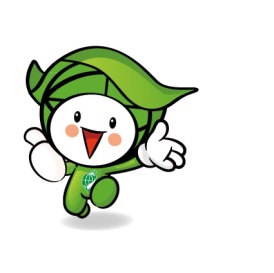 受推薦者個人基本資料身分證字號A123456789A123456789A123456789A123456789受推薦者個人基本資料居住地址新北市板橋區環保里1鄰民族路57號30樓新北市板橋區環保里1鄰民族路57號30樓新北市板橋區環保里1鄰民族路57號30樓新北市板橋區環保里1鄰民族路57號30樓受推薦者個人基本資料戶籍地址 同居住地址 同居住地址 同居住地址 同居住地址 同居住地址受推薦者個人基本資料連絡方式(住家)2960-1234           (公司)2953-2111#4113(手機)0900-123456         (傳真)2955-8190E-mail:123456@yahoo.com.tw(住家)2960-1234           (公司)2953-2111#4113(手機)0900-123456         (傳真)2955-8190E-mail:123456@yahoo.com.tw(住家)2960-1234           (公司)2953-2111#4113(手機)0900-123456         (傳真)2955-8190E-mail:123456@yahoo.com.tw(住家)2960-1234           (公司)2953-2111#4113(手機)0900-123456         (傳真)2955-8190E-mail:123456@yahoo.com.tw(住家)2960-1234           (公司)2953-2111#4113(手機)0900-123456         (傳真)2955-8190E-mail:123456@yahoo.com.tw受推薦者個人基本資料現職或退休前服務單位及職務□ 現職       □ 家管         已退休現(曾)服務單位名稱：環保貿易公司職        稱：環保志工第7小隊隊長□ 現職       □ 家管         已退休現(曾)服務單位名稱：環保貿易公司職        稱：環保志工第7小隊隊長□ 現職       □ 家管         已退休現(曾)服務單位名稱：環保貿易公司職        稱：環保志工第7小隊隊長□ 現職       □ 家管         已退休現(曾)服務單位名稱：環保貿易公司職        稱：環保志工第7小隊隊長□ 現職       □ 家管         已退休現(曾)服務單位名稱：環保貿易公司職        稱：環保志工第7小隊隊長(一)低碳永續組       推動環保工作具體事蹟(一)低碳永續組       推動環保工作具體事蹟說明：請勾選低碳永續組填寫此頁之事蹟與特殊環保作為說明：請勾選低碳永續組填寫此頁之事蹟與特殊環保作為力行低碳減塑減少使用一次性產品       使用有節能或省水標章商品搭乘大眾交通工具         其他           以下分述說明一、減少使用一次性產品1.在外用餐多選擇直接店內食用減少外帶，若需外帶食物則自備環保餐具，避免使用塑膠袋及免洗餐具。2.購物時選擇不過度包裝的商品，且不用塑膠袋，自備環保提袋。3.邀集大家共同募集社區閒置提袋，供里民重複使用，響應本市「reBAG袋袋相傳」活動，從購買與使用行為達到源頭減量。二、使用有節能或省水標章商品1.購買具有節能標章的產品，家中安裝省電燈泡或使用節能家電，並將不常使用之插頭拔除，不僅減少電費支出，也能減少不必要的能源消耗。2.家中夏日室內溫度控制在26-28度，盡量以自然通風及電扇為主，不隨意開冷氣。3.家裡使用省水馬桶、安裝省水型水龍頭、將洗米水用於植栽澆灌，並以淋浴代替盆浴，降低用水量。三、搭乘大眾交通工具1.出車時儘量以大眾交通工具、自行車或邀請親友共乘做為代步方式，減少開車。2.家人或朋友(里民)換車時，鼓勵優先選用油氣雙燃料、油電混合或電動車輛等，並養成停車就熄火習慣。3.為減少空氣污染，汽機車定期進行排氣檢測，加油時為防止油氣外洩，油槍跳停即可。四、其他參與新北市政府「新北市低碳社區規劃師培訓課程」，協助社區完成節能減碳相關改造規劃，並提供低碳社區營造之相關建議。永續環境推廣環保導覽解說員     學校及社會環境教育     綠色生活□其他           以下分述說明一、環保導覽解說員長期擔任里內及濕地故事館的環保導覽解說員，讓參加的民眾在活動當中，學習到許多環保知識，並將其擴散到更多層面。二、學校及社會環境教育1.協助里長辦理環境公民推廣活動，教育社區民眾目前環境的現況，介紹污染源及解決辦法，宣導自然保育的觀念，最重要的是要身體力行去實際付諸行動。2.擔任里內環保講師，持續推廣里內成立環保教育推廣組織，激發里民對於環境保育的熱情，進而付諸行動。三、綠色生活1.柔性建議及宣導鄰近商家及民眾不使用一次性容器，並關注商店四周環境的整潔(自主管理)。2.透過環保酵素清潔劑製作教學，鼓勵里民從生活細節中響應綠色生活，選擇使用對自然環境友善的生活用品，減少對環境的危害。3.宣導大家購買環保商品，降低對環境的危害。4.本人不喝飲料、酒及不吸菸，並勸導里民及學童，如此不但有利人體健康更可減少資源耗費讓環境永續。參與環保友善活動參與環保友善活動    空中菜園及在地食材    □其他 以下分述說明一、參與環保友善活動1.長期參與公所、環保局或公益團體舉辦之環保友善活動，如跳蚤市場、世界無車日、地球關燈一小時及週一無肉日(1日蔬食)等。2.協助辦理里辦公處公害防治、空氣污染防制宣導說明會，辦理城市污染指標宣導，推廣環境教育不遺餘力。二、空中菜園及在地食材1.在家中陽台及社區頂樓空間打造無毒菜園，自製簡單的廚餘堆肥當作肥料，並吸引同好效仿學習。2.發起及推廣吃當地吃當季運動，選用在地食材研發新菜色，讓更多人看到在地食材的多元化。特殊環保作為特殊環保作為與事蹟以下簡述說明1.本人現擔任社區大學講師，協助學校成立社區低碳中心，辦理各項社區低碳活動與實際體驗，運用自己的專長結合課程教案設計，在校內推廣生廚餘回收、培養蚯蚓系統與食農教育進行連結，並協助招募環境教育志工，予以各種增能教育，將多元的環保理念延伸推動至在地社區，提升居民環保素質。2.嘗試在社區低碳中心規劃設置太陽能板，結合親子體驗互動學習方式，導入在地人文、自然資源課程，並製作電子書。除推廣知識外更落實行動力的執行，為低碳行動在地化及生活化，開啟新的優質生活模式，寓教於樂推廣節能減碳落實具體行動，集環保行動與宣導於一身，成為該區環境教育重要推手。(二)資源循環組      推動環保工作具體事蹟 (二)資源循環組      推動環保工作具體事蹟 說明：請勾選「資源循環組」填寫此頁之事蹟與特殊環保作為說明：請勾選「資源循環組」填寫此頁之事蹟與特殊環保作為資源回收運作垃圾減量、資源回收     資收站協助     □其他         以下分述說明一、力行環保1.將家戶進行垃圾分類及落實資源回收、將廚餘分類(養豬廚餘與堆肥廚餘)。2.購買衣物時，選購耐穿、耐洗、天然纖維製造的衣物，且「適量添購、少量衣著多樣穿」，與朋友分享穿著環保理念，常逛跳蚤市場接納二手衣物和飾品，並將舊的衣物轉送給有需求的人。二、資收站協助1.熱心協助及指導里民資源回收與分類的觀念及方式。2.協助里內黃金資收站運作，如：資源回收物之收集、清潔、分類與回收量申報等工作，將變賣所得定期捐助慈善機構。協助採購環保標章商品獎勵里民，將環保理念落實於里民生活中。再生資源利用回收再利用教學      □其他         以下分述說明一、回收再利用教學1.主動發起廢棄物回收再利用教學，教導里民善用回收資源，並將廢棄物開發及製作成可再利用物品，作為日常用品或裝置，如裝置藝術、廢食用油變肥皂、環保清潔劑、環保手工藝品等，讓回收物再生並應用至生活所需之處。2.發掘及邀請里內有木工或電器維修專長的里民，一起開辦家電再生利用課程及協助維修再利用，如：電器回收、廢傢俱再生等。3.於環境公民教育推廣課程或社區推廣活動中擔任講師，讓里民了解如何在有限的資源中，將資源有效的應用。4.利用廢棄物製成裝置藝術品，將作品布置於社區鄰里空間美化環境。再生資源教育推廣資收教育推廣      推廣環保標章      □其他         以下分述說明一、資收教育推廣1.透過舉辦推廣課程與活動，向里民宣導資源回收的環保概念，並鼓勵付諸於實際行動。2.每周一次至社區及板橋國小進行資源再利用等環保教學課程，倡導生活習慣之養成，實現環境行動價值。3.協助里內落實垃圾分類、廚餘回收與資源再利用相關宣導活動，例如製作分類文宣，並協助張貼宣導、跳蚤市場或以物易物市集等。4.以當地的環境或特色設計教材，並於里內擔任相關宣導活動講師，讓里民了解資源回再生利用可如何結合於生活中。二、推廣環保標章響應綠色消費，採買具有環保標章的產品，以減少環境污染，並主動號召親友一起團購。特殊環保作為特殊環保作為與事蹟以下簡述說明1.本人擔任黃金資收站資收物兌換計點及分類指導工作，於清潔日定期參與街道清掃，具備將回收資收物製成手工藝品、日常家用品再利用的專長，作品多樣化，精緻實用，頗受歡迎，里活動中心及里長辦公室隨處可見其裝置藝術作品，包含隔熱墊、糖果盒、瓶蓋燈籠、拉環燈罩等。同時亦為本里環保講師，辦理回收資源物再利用教學：環保肥皂、酵素清潔劑、藝品、家用品等。2.推廣資源回收再利用課程，收集回收衣物、傢俱、廚具整理後濟助弱勢。運用回收物，結合在地文化元素裝置藝術再造老街、設置有機農場雨水回收撲滿、蔬果植栽容器及攀爬支架等，其資源回收再利用成品具實用性與創意性，有推廣優勢，心靈手巧堪稱一絕。(三)環境美化組        推動環保工作具體事蹟 (三)環境美化組        推動環保工作具體事蹟 (三)環境美化組        推動環保工作具體事蹟 說明：請勾選「環境美化組」填寫此頁之事蹟與特殊環保作為說明：請勾選「環境美化組」填寫此頁之事蹟與特殊環保作為說明：請勾選「環境美化組」填寫此頁之事蹟與特殊環保作為打造綠色休憩空間綠美化        可食地景        □其他         以下分述說明一、綠美化1.協助公共區域(如：公園、校園周邊)設置綠籬、植栽取代圍牆，達到美化視覺、景觀結合的效果。2.主動參與社區綠美化活動，並規劃生物棲地，創造出友善生物的措施。3.於空地種植樹木，並定期修整維護，供鄰近居民休閒乘涼。二、可食地景1.推廣食農教育，打造都市農場，使用對環境友善的耕作方式(如：以有機肥料取代化學肥料)，種植出安全的作物，同時建立里民環境關懷與飲食習慣的正確價值觀。2.改造里內閒置空間(如：街角空地)，作為可食地景、魚菜共生或自然農園等用途，善用空間並達到美化環境與推廣無毒有機農業之效果。綠美化        可食地景        □其他         以下分述說明一、綠美化1.協助公共區域(如：公園、校園周邊)設置綠籬、植栽取代圍牆，達到美化視覺、景觀結合的效果。2.主動參與社區綠美化活動，並規劃生物棲地，創造出友善生物的措施。3.於空地種植樹木，並定期修整維護，供鄰近居民休閒乘涼。二、可食地景1.推廣食農教育，打造都市農場，使用對環境友善的耕作方式(如：以有機肥料取代化學肥料)，種植出安全的作物，同時建立里民環境關懷與飲食習慣的正確價值觀。2.改造里內閒置空間(如：街角空地)，作為可食地景、魚菜共生或自然農園等用途，善用空間並達到美化環境與推廣無毒有機農業之效果。環境守護行動環境巡守與通報       環境區域認養      追蹤環境改善□其他        以下分述說明一、環境巡守與通報1.定期巡檢里內公共區域之環境與衛生，並隨手清除路邊垃圾、菸蒂與違規廣告，維護環境整潔。主動參與里內打掃清潔日、清理里內髒亂點，隨時向里長通報髒亂點。2.長期參與社區環境巡守隊，多年來與隊員們基於共同的理念及一致的目標，發揮了無與倫比的力量，為後代的子孫保有一片淨土。3.檢舉路人隨意將家戶垃圾傾到於路邊、人行道與捷運站垃圾桶，或將廢水倒入排水溝等行為。4.推動登革熱防治工作，清除里內病媒蚊孳生源，阻斷本土登革熱發生。二、環境區域認養認養里內公共區域(如：公廁)或閒置空地，定時打掃與維護，給里民一個舒適的生活空間。三、追蹤環境改善1.擔任山林護管員負責護管區域防治盜伐、濫墾、盜獵等違法情事。2.登入ECO Life清淨家園顧厝邊網站，進行髒亂點通報，並追蹤環境髒污通報後續改善情形。環境巡守與通報       環境區域認養      追蹤環境改善□其他        以下分述說明一、環境巡守與通報1.定期巡檢里內公共區域之環境與衛生，並隨手清除路邊垃圾、菸蒂與違規廣告，維護環境整潔。主動參與里內打掃清潔日、清理里內髒亂點，隨時向里長通報髒亂點。2.長期參與社區環境巡守隊，多年來與隊員們基於共同的理念及一致的目標，發揮了無與倫比的力量，為後代的子孫保有一片淨土。3.檢舉路人隨意將家戶垃圾傾到於路邊、人行道與捷運站垃圾桶，或將廢水倒入排水溝等行為。4.推動登革熱防治工作，清除里內病媒蚊孳生源，阻斷本土登革熱發生。二、環境區域認養認養里內公共區域(如：公廁)或閒置空地，定時打掃與維護，給里民一個舒適的生活空間。三、追蹤環境改善1.擔任山林護管員負責護管區域防治盜伐、濫墾、盜獵等違法情事。2.登入ECO Life清淨家園顧厝邊網站，進行髒亂點通報，並追蹤環境髒污通報後續改善情形。環境創新作為裝置藝術       環境美化推廣       雨水回收設計□其他         以下分述說明一、裝置藝術1.對社區特色建築、植物與景觀進行美化與維護，如：建築牆面植栽或彩繪美化，促進里內觀光。2.帶領里民創作自然生態環境裝置藝術，運用自然綠色環保媒材，蒐集各式素材或廢棄物再生，如樹枝、枯籐、石材、磚瓦等，創作美觀的環保裝置藝術。二、環境美化推廣1.協助社區環境公民教育推廣，開設生物物種觀察、外來物種研討、森林的生態鏈等課程，教育里民及學童目前環境正遭受哪些破壞，並宣導自然保育觀念，希望學習者除了擁有知識，更要懂得化為實際的關注、行動。2.建立社區內綠化後環境與特色景觀之環境教育解說牌，教導民眾環境維護重要性，並讓里民認識里內環境。三、雨水回收設計1.協助社區設置「雨撲滿」貯集系統，藉由高低差原理，將雨水用於澆灌社區中庭綠化的植物，完全無需使用馬達即可達到省水、省電。2.自家設置冷凝水收集系統，並將其外觀美化，供公園澆灌花木與自家之用。特殊環保作為特殊環保作為與事蹟以下簡述說明本人從事環保志工已逾10年以上，定期參與環境清掃巡檢，通報髒亂清理，結合環境綠美化規劃及執行專長，教導里民於家戶陽台進行綠美化，不僅在里內推廣，也受邀赴鄰近各里講授，並協助接待外賓(大陸團)及鄰近社區住戶參訪學習，皆獲得各界一致好評。認養里內髒亂點，策畫設計並建置成熱帶花園、香草植物園及規劃開心農場等，其所負責之區域花木茂盛、環境整潔，髒亂點搖身一變成為里民晨昏運動最喜愛的活動場域。所栽種的香草植物，可將汁液萃取精油後製成防蚊液、護膚乳液，擴大香草植物在生活中的運用成效，並於宣導課程或節慶活動贈送里民，堪稱全方位環保英雄。